Good Teacher Area Faith Community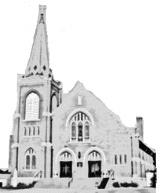 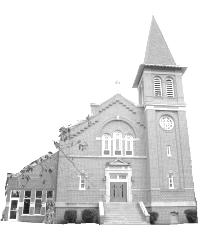 St. Edward & St. Eloi Catholic ChurchesPastor:  Father Craig Timmerman (507.829.3014)Senior Associate Pastor:  Father Keith Salisbury (1.507.224.2289)Associate Pastor:  Father Zach Peterson (507.476.1688)Parish Secretary:  Caren Buysse – 872.6346	Formed:  formed.org (Z8Q2WJ)	St. Eloi Facebook:  St. Eloi Catholic ChurchArea Faith Website:  goodteacherafc.com	St. Edward & St. Eloi Email:	St. Eloi Website:  Religion Ed Coordinator:  Tina Myhre	      cbuyssegoodteacherafc@gmail.com	     steloicatholicchurch.weebly.com       goodteacherafcre@hotmail.com					St. Edward Facebook:  St. Edward Catholic 	Bulletin Coordinator:  Cynthia BeislerDeacon:     Bruce Bot – 872.5465	     Church	Bulletin Email:  stedsbulletin@gmail.com                    Travis Welsh – 829.0986	St. Edward Website:  stedschurch.com		                    Jason Myhre – 829.2829		Catholic Charities:  1.866.670.5163		Victim’s Hotline:  1.507.223.55313Office Hours:  8:00 – 11:45 am   12:45 – 4:00 pm	Office Mailing Address:	Facebook:  One More Time Thrift Store     Tuesday, Wednesday, Friday	      408 N. Washington St.	      Minneota, MN  56264SUNDAY, APRIL 5, 2020PALM SUNDAY Sunday, April 5 - PALM SUNDAY*PALMS WILL BE BLESSED DURING PRIVATE MASSES AND THEN PLACED IN THE BACK OF CHURCH LATER IN THE WEEKFr. Zach:  Ed, Kate, & Virgil JelenFr. Craig:  Dick VanKeulenFr. Keith:  Will Schmitt8:00 am – 11:00 am Adoration at St Edward8:00 am – 9:30 am   Confession at St. Edward10:00 am – 10:30 am Confession at St Eloi11:15 am LiveStream Mass7:00 pm – 8:30 pm Confession at St. Eloi** Bishop has said that because of how easily this virus is spread by personal contact, we are no longer to give communion except to those who are danger of death. Please pray a spiritual communion prayer each day!Monday, April 612:00 pm LiveStream Mass Tuesday, April 7Fr. Craig:  Anita VanOverbeke Fr. Zach:  Leonard Drietz by KC’s12:00 pm LiveStream Mass 12:00 pm – 1:00 pm Adoration of the Blessed Sacrament7:00 pm – 7:45 pm Confession at St EloiWednesday, April 8Fr. Craig:  Joanne Vavrosky  Fr. Zach:  Harry, Mary & Richard Buysse10:00 am – 10:20 am  Confession at St Edward12:00 pm LiveStream Mass 6:30 pm – 7:30 pm   Adoration and Confession at St EdwardThursday, April 9 - HOLY THURSDAY12:00 pm - 1:00 pm   Confession at St Eloi5:00 – 7:00 pm   Adoration at St Edward7:00 - 9:00 pm  Adoration at St Eloi9:00 pm LiveStream Mass Friday, April 10- GOOD FRIDAY3:00 pm LiveStream GOOD FRIDAY:  OFFICE OF THE PASSION **Books for Stations of the Cross are set out for use at St Eloi and St. Edward in the back of ChurchSaturday, April 11 – HOLY SATURDAY11:00 pm LiveStream Easter Vigil MassSunday, April 12 - EASTER SUNDAYREJOICE HE HAS RISEN !!!HAPPY EASTER!!!8:00 am – 9:30 am   Confession at St. Edward10:00 am – 10:30 am  Confession at St Eloi11:15 am LiveStream Mass7:00 pm – 8:30 pm  Confession at St. Eloi*** YOU CAN LIVESTREAM THE MASSES AT https://www.facebook.com/Fr-Craigs-Mass-112704253710133/?modal=admin_todo_tourSUNDAY OFFERINGAs pastor and shepherd of Good Teacher AFC, I continue to pray for all of you during these challenging times. There is no manual for leading parishes through a pandemic, and we are faced with tough decisions every day. That is why I am asking all parishioners, if you are able, please continue your financial support of your parish to help us make up for our loss of Sunday offering. All parishioners of St Edwards can give on-line here:  https://www.osvonlinegiving.com/4628  .  St Edward and St Eloi parishioners may bring in your donation and take it to the drop off box  that has been set up in the old mail slot on the west side of the KC Hall by the side door facing Washington Street.  There is a sidewalk that leads to the door.  You can slip your envelope in that slot and it will be collected that way. You may also mail your gift to the parish office.
I want to especially thank those who are signed up for automatic giving and those who have been sending their envelopes. Your faithfulness is more important than you can imagine.  Our parish staff is praying for you during this unprecedented crisis.   Please know that you can contact the parish office if you have an emergency need. We are still the Church, even when we cannot come together. Please pray that we will soon be able to resume meeting as a parish family for the Holy Sacrifice of Sunday and weekday Masses.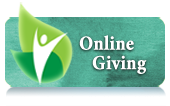 Radio Rosary – Week of April 6 – April 12April 6:  In memory of Ed Buysse by MaryAnn BuysseApril 7:  In memory of Orville Hennen by Laurence and Ardyce                LouwagieApril 8:  In memory of Eugene and Margaret Stassen by Robert and                Tamara StassenApril 9:  In memory of Ernie Bossuyt by Bernice BossuytApril 10:  In memory of Janet Collens by Laurence and Ardyce                  LouwagieApril 11:  Sponsored by the St. Clotilde Altar and Rosary Society of                  Green ValleyApril 12:  Sponsored by the Knights of Columbus, Bishop Grace                   AssemblyTo schedule a Radio Rosary – Call Carol Louwagie:  507.532.6081MASS READINGS & PRAYERS FOR VOCATIONSApril 5 – April 11SUNDAY, April 5 – Pray for Fr. Harry Behan, Fr. William Bowles, Dcn. Bruce Bot, Nathan Hansen (Sem.)	Matthew 21:1-11;  Isaiah 50:4-7;  Psalm 22:8-9, 17-20, 23-34;  Philippians 2:6-11;  Matthew 26:14-27:66How might I take more time to fix my gaze on the crucified Jesus?MONDAY, April 6  – Pray for Fr. David Breu, Fr. Eugene Brown, Dcn. Rick Christiansen, Dcn. John Hayes (Sem.)	Isaiah 42:1-7; Psalm 27:1-3, 13-14; John 12:1-11How might I better show my faithfulness in God’s service this week?TUESDAY, April 7 – Pray for Fr Patrick Casey, Fr. James Devorak, Dcn Timothy Dolan, James Herzog (Sem.)	Isaiah 49:1-6; Psalm 71:1-6, 15, 17;  John 13:21-33, 36-38How have I been most changed by God’s forgiveness?WEDNESDAY, April 8 – Pray for Fr Micheal Doyle, Fr. Cornelius Ezeiloaku, Fr. Frederick Fink, Luke Miller (Sem.)	Isaiah 50:4-9; Psalm 69:8-10, 21-22, 31, 33-34; Matthew 26:14-25 How does Jesus’ weakness most affect my relationship with him?THURSDAY, April 9 – Pray for Bishop John LeVoir	Exodus 12:1-8, 11-14; Psalm 116:12-13, 15-18; 1 Corinthians 11:23-26; John 13:1-15How might I reaffirm my belief in Jesus’ presence in the Eucharistic bread tonight?FRIDAY, April 10 – Pray for Fr. Msgr Douglas Grams, Fr. Richard Gross, Fr. Eugene Hackert, Dcn. Michael McKeown	Isaiah 52:13 – 53:12;  Psalm 31:2, 6, 12-13, 15-17, 25; Hebrews 4:14-16, 5:7-9; John 18:1-19:42What “daily dyings” have been most difficult for me lately?SATURDAY, April 11 – Pray for Fr. Lawrence Hansen, Fr. Anthony Hesse, Samuel Rosemeier (Sem.)	Genesis 1:1-2:2; Exodus 14:15-15:1; Exodus 15:1-6, 17-18; Romans 6:3-11; Psalm 118:1-2, 16-17, 22-23; Matthew 28:1-10How has my Lenten preparation for Christ’s resurrection been most rewarded?SACRAMENTS OF THE CHURCHBaptism, Marriage, Anointing of the Sick, Becoming Catholic – 	Call the church office:  872.6346Eucharist to Shut-ins:  	St. Eloi – Sandy Nuytten 829.9690	St. Edward – Call the church office   872.6346Baptism Prep:  To set up a baptism date, call Caren at the office.  Check the church website for Godparent Requirements.RCIA:  Jesus Christ came to reveal the fullness of God’s love for us and we continue to celebrate that love through praise, sacraments, service, and community.  If you or someone you know is interested in joining our church or in learning more about the Catholic Church, contact Deacon Bruce Bot 507.828.7012.The St. Edward kitchen will continue to make lunches during the week.If you are in need of noon meals, please let us know.  We will be providing this service as long as we are able.   If you know of anyone who is in need but doesn’t have access to email or the internet please share this information with them.Please call Trudy (872-6391) or Caren (872-6346) if you are in need.POPE FRANCIS’s PRAYER TO OUR LADY FOR PROTECTION DURING covid-19 PandemicPope Francis composes a prayer to Our Lady, Health of the Sick, to implore her protection during the Covid-19 coronavirus pandemic.In these days of trial, as humanity trembles at the threat of the [coronavirus] pandemic, I would propose that all Christians join their voices together to heaven.” – Pope FrancisO Mary, you shine continuously on our journey as a sign of salvation and hope.  We entrust ourselves to you, Health of the Sick. At the foot of the Cross you participated in Jesus’ pain, with steadfast faith.   You, Salvation of the Roman People, know what we need.   We are certain that you will provide, so that, as you did at Cana of Galilee, joy and feasting might return after this moment of trial. Help us, Mother of Divine Love, to conform ourselves to the Father’s will and to do what Jesus tells us:  He who took our sufferings upon Himself, and bore our sorrows to bring us, through the Cross, to the joy of the Resurrection. Amen.We seek refuge under your protection, O Holy Mother of God.Do not despise our pleas – we who are put to the test – and deliver us from every danger, O glorious and blessed Virgin.NOVENA FOR LIFETo help our church, community and country establish a culture of life for all nations, the Knights of Columbus and their families will come together in both public and private acts of prayer to promote the protection of life from conception to natural death.To help promote this reverence toward life the Knights will have a Novena, nine days of sustained prayer. The Novena will be from Mar. 21 to Mar.29. We will be saying a prayer at all the week-day and week-end masses during this time. We will also be saying several rosaries during some of the masses and in private. We ask all parishioners to join us for this most spiritual event. Consider attending daily masses and saying an extra rosary for this noble cause.  Life is a very special gift; let us pray to protect it for everyone.KC MISSIONThe Knights of Columbus have initiated an Adopt a Parish Program for Christians in Iraq. Christians there have been persecuted for many years and are in great need of assistance to help them recover. Our Minneota council is 1 of 4 that have been selected in the state of Minnesota to help with this initiative.We have adopted Mart Shmoni Chaldean Catholic Church in Perka Village, Dohuk, Iraq. Our council`s goal is to reach at least $2500 by June 30, 2020.  We would like to give as many people as possible to the opportunity to help with this noble cause. If you would like to make a donation, make checks to: `Knights of Columbus`. In the memo put `Adopt a Parish`. You can put it in the collection basket in an envelope marked `Minneota Knights` or send to: Brad Hennen2243 330th ST.Ghent, MN. 56239Thank-You,Knights of Columbus council 14420SCHOENSTATT GIRLS GROUP	Due to schools being closed and everyone's health and safety, There will be no Schoenstatt this month.THRIFT STORE	Due to the coronavirus the store will close for 2 weeks starting March 18 and we will re-evaluate before we open on April 1!Catholic Daughters Offer ScholarshipThe Catholic Daughters of the Americas local Court St. Joan of Arc #129 is offering a $500 scholarship to a 2020 graduating Catholic girl who plans to continue her formal education.  She must be a member of Holy Redeemer parish or any of the adjacent Catholic parishes that do not have a Catholic Daughter Court.  Applications are available at the Holy Redeemer Parish office or from Lois Novosad, 710 N 6th St., Marshall Mn 56258.  Phone number- 532-5236.  Completed forms, including letters of recommendation, must be returned to Lois Novosad no later than April 15. THANK YOUThank you to all of you who are giving back to God some of your time, talent, and finances that God has given you.  Our churches and their mission and ministry would not exist without your giving.ST. ELOI NEWSDONATIONS  - If anyone has an envelope for Easter and holy week it can be dropped off at the church in the baskets on the tables in the back of church.  These baskets will be checked many times during the day.  You can also mail them to 408 N Washington Minneota, MN 56254 or we do have a mail slot on the west side of the KC Hall that they may be slipped into.  As we venture into the new unknown the Church is still in need of your help.  Anything that is given is greatly appreciated.  Stay safe and healthy!SISTERS OF MARY MORNING STAR NEWSSt. Eloi Convent Masses:  Call 428.3919 for times.  	Masses on Monday, Wednesday, Thursday, Friday, Saturday	Vespers:  6:15 pm	Adoration:  7:30 – 8:30 pmDear Friends !We keep praying for the world, and each one of you.May the Lord pour out upon us his graces and gives us peace and hope.God bless youThe sisters of Mary Morning StarST. EDWARD NEWSROSARY SOCIETY MEMBERSOur general intention throughout the year is for world peace and an increase of vocations to the priesthood and religious life.  March is for the return of fallen away Catholics.  We need, and welcome, new members to complete our roses.  If you have any questions and/or would like to join, call Judy Bot (872.6525) or Marian Laleman (872.6807).ONLINE GIVINGOnline giving helps you maintain your giving even if you cannot attend Mass.  This helps the parish streamline our cash flow, especially during bad weather or vacation times.  Go to our parish website and get started today.  www.stedschurch.com HOSPITALITY COMMITTEEHospitality meals are on hold until further notice.  We will put an announcement in the bulletin when we are ready to resume.  Thank you and we pray for health and safety to all of you.CDS AVAILABLE TO PURCHASECDs are available in the back of the church to purchase.  If you don’t see something you would like contact Margrit Rabaey (872.6937).HOW WAS I SUPPOSED TO KNOW?Remember to check out our Facebook page (St. Edward Catholic Church) or the website (www.stedschurch.com) to keep with updated information.ST. EDWARD SCHOOL NEWSPrincipal:  Jaci Garvey	Secretary:  Trudy BanksOffice:  872.6391The St. Edward School Education Committee and the teachers have discussed the Governor's executive order to determine it means for us at St. Edward School.  The bottom line is that we are a family and we must continue to help each other in that way.  St. Edward School is providing childcare for children between the ages of 33 months - 12 years old for families in need of this service.We are also providing noon meals for those in need.We will begin distance learning with our students beginning on Monday, March 23.  This is a new adventure for all of us!May God Bless,Jaci Garvey, PrincipalCAPITAL CAMPAIGN NEWSCapital Campaign – THANK YOU FOR YOUR COOPERATION!We are grateful to those who joined us the past two weekends for 20-minutes after Mass.  Your cooperation enabled us to share the important information about our proposed facility repairs and improvements project.  Please take time this week to review your personalized folder, reflect on your blessings and capacity to respond, prayerfully determine your financial commitment, and then return your decision to Father Craig in the confidential envelope.  Thank you!CAPITAL CAMPAIGN CABINETDeacon Bruce Bot	507.828.7012	Mary Myhre	507.828.2521Ruth Bot	507.829.0514	Fred Rabaey	507.828.1420Jeff Claeys	507.530.1062	Nate Welsh	507.828.3341Julie Janiszeski	507.829.3894	Fr. Craig	507.829.3014How to Participate in Holy Week at HomeTake a book home from Church and use it for Holy Week. Read the readings beforehand: https://us.magnificat.net/freeFor kids (videos and coloring sheets): https://mycatholickids.com/massathome/Choose your Sunday Mass time and source the night before; try to join a live-stream Mass: Bishop LeVoir’s 9am Mass: https://www.facebook.com/newulmdiocese, Fr. Craig Timmerman’s 11:30am Mass & Sisters in Ghent singing: https://www.youtube.com/channel/UCySTf6806oLPAqA4_AXtI6w, Fr. Mike Schmitz’s 9am Mass: https://www.youtube.com/channel/UCVdGX3N-WIJ5nUvklBTNhAwGet ready and dressed up for Sunday Mass (even fast before Mass)Try to use a big screen if possible, and set up chairs so all can see the screenDO, SAY, and SING all of your parts; STAND, SIT, and KNEEL as you would at Mass. This is important. You are not just watching Mass, but participating in the Mass from home, due to circumstances. You look forward to the time you can come again. You worship God with your bodies. You home is a Church!Pray an Act of Spiritual Communion at Communion timeMy Jesus, I believe that You are present in the Most Holy Sacrament. 
I love You above all things, and I desire to receive You into my soul. 
Since I cannot at this moment receive You sacramentally, come at least spiritually into my heart. I embrace You as if You were already there and unite myself wholly to You. Never permit me to be separated from You. Amen.Lord’s Day: Eat as a family, Play as a family, Pray as a family. Spend extra time reading spiritual books, watching a video and praying. Make this a time of retreat and family!  Catechism of the Catholic Church paragraphs #2184-2188:  https://www.vatican.va/archive/ccc_css/archive/catechism/p3s2c1a3.htmPalm Sunday – you can pick up blessed palms in Church after the Sunday services. They will remain there available through the week. Put them in places in your homes, cars, etc., for protection and blessing this year.Make your homes your Church this year. Do like we do at Church: take away statues of the Saints and crucifixes. Make purple the color of your prayer space. Pray daily Mass each day of the week. Make spiritual communion. Pray the Stations of the Cross. HOLY TRIDUUM – 3 MOST HOLY DAYS OF THE YEARDuring these days we enter into the Death and Resurrection of Jesus. We live it in our own lives by the way we honor these days. Please participate in your daily life in the passion, death and Resurrection of Our Lord. Holy Thursday – a day of celebration of the Last Supper – gift of the Eucharist and Priesthood! Have a nice meal together. You can even 'cheat' on your Lenten resolutions at that meal before entering into the fast of Good Friday. If safe, come to Church and pray. There will be some times of adoration available. Read the Gospel of John, Chapters 13-17, over the next days. It is powerful to read at this time. Good Friday. 3:00 is the time we should do the service, as it is the time Jesus died. Live stream at that time if you can. You now uncover the crucifixes and put them back up. Use a crucifix at home during the service. Kiss the crucifix just as we do at Mass to honor Him. You must abstain from meat and fast, at least only having 1 meal and 2 'snacks'. However, I encourage you to eat as little as possible to really offer a true fast this year for the world.Holy Saturday – Jesus is in the tomb. You CANNOT start celebrating Easter on Holy Saturday! It is a day of waiting and longing for Him to Rise again. This is so very important. Spend this day with Mary – pray the rosary, etc. If you have an image of the Pieta (Mary holding the body of Jesus) or the tomb, it would be appropriate.  The Church teaches we MUST fast and abstain on Good Friday, but ALSO SAYS that as much as possible we should continue both these also on Holy Saturday, up until the Vigil! So, again, offer a true fast this year. Start reading through the readings for Easter vigil to prepare – there's a lot of them! Easter! - The HIGHEST Celebration of the Year! May it be so for you :). Pray with the Easter vigil if you can. Light a candle of the Resurrection! Put back out all your statues and images. Sprinkle your homes with Holy Water again. Have a big Easter meal with your family. Do an Easter egg hunt, etc.! Easter is an octave, meaning it lasts 8 days long! Take time each day to do some celebration event to worship God in this way of JOY! And the Easter season lasts 50 DAYS! God bless you all and praying for you soooo much! ACTUALBUDGETEDDIFFERENCEAdult$550.00$2,294.90-$1,744.90Loose$146.15-$146.15CommodityYear-to-Date$87,170.55$112,324.68-$25,154.13ACTUALBUDGETEDDIFFERENCEAdult$790.00$4,829.92-$3,414.92Youth$0.00$5.69-$5.96Loose$0.00$153.85-$153.85Online Giving$625.00*Added to the adult envelope total*Added to the adult envelope totalCommodity$3,462.35Year-to-Date$196,966.33$200,324.47-$3,358.14